  			Gmina Zwierzyn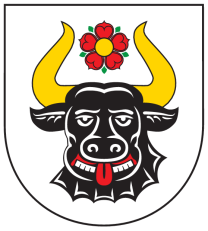 66-542 Zwierzyn, ul. Wojska Polskiego 8numer sprawy: ZP.271.06.2017SPECYFIKACJA ISTOTNYCH WARUNKÓW ZAMÓWIENIA „Modernizacja drogi transportu rolniczego w m. Górecko”Postępowanie o udzielenie zamówienia publicznego prowadzone jest w trybie przetargu nieograniczonego na podstawie art.10 ust.1 i 39 ustawy z dnia 29 stycznia 2004 roku – Prawo zamówień publicznych (Dz. U. z 2015 r., poz. 2164 ze zmianami)Zatwierdził:Wójt Gminy Zwierzyn					    (-) Tomasz Marć 1. Nazwa oraz adres zamawiającegoZamówienia publicznego udziela:Gmina Zwierzynul. Wojska Polskiego 8 66-542 ZwierzynNIP:			599-100-80-91REGON:		210966740Strona WWW: 		www.bip.wrota.lubuskie.pl/ugzwierzyn E-mail: 		ugminy@zwierzyn.pl Godziny urzędowania: Pn 7:30 ÷ 17:00, Wt. – Czw. 7:30 ÷ 15:30, Pt 7:30 ÷ 14:002. Tryb udzielenia zamówieniaZamówienie będzie prowadzone w trybie przetargu nieograniczonego na podstawie ustawy z dnia 29 stycznia 2004 roku Prawo Zamówień Publicznych (Dz. U. z 2015 r., poz. 2164 ze zmianami).3. Opis przedmiotu zamówieniaPrzedmiotem zamówienia jest wykonanie robót budowlanych dotyczących: Modernizacja drogi rolniczej w Górecko poprzez:roboty pomiarowewyrównanie istniejącej podbudowy tłuczniem kamiennym sortowanym z zagęszczeniem mechanicznymwykonanie nawierzchni z mieszanek mineralno – bitumicznych 5 cm,wykonanie zjazdów,wykonanie odwodnienia,ręczne plantowanie poboczy,Szczegółowy przedmiot zamówienia znajduje się w opisie w projekcie technicznym, oraz w przedmiarze robót. Szczegółowy zakres robót budowlanych przewidzianych do wykonania w ramach niniejszego zamówienia określa SIWZ wraz załącznikami  - dokumentacją techniczną,  specyfikacja techniczna wykonania i odbioru robót. Powyższe dokumenty  stanowią załączniki do SIWZ.Zadanie będzie rozliczone w formie ryczałtu więc załączony przedmiar robót ma wyłącznie charakter pomocniczy do obliczenia ceny. Podstawą rozliczenia będzie dokumentacja projektowa.Przedmiot umowy należy wykonać zgodnie z:dokumentacją techniczną,uzgodnieniami i decyzjami administracyjnymi,warunkami wynikającymi z obowiązujących przepisów technicznych i prawa budowlanego,wymaganiami wynikającymi z obowiązujących Polskich Norm i aprobat technicznych,zasadami rzetelnej wiedzy technicznej.Prace należy prowadzić pod kierunkiem osób posiadających odpowiednie uprawnienia budowlane. Wykonawca zapewni udział przy realizacji zamówienia osób posiadających uprawnienia do kierowania robotami budowlanymi w specjalności drogowej. Wykonawca ponosi wszelkie koszty powstałe w wyniku realizacji inwestycji w szczególności opłaty za uzgodnienie tymczasowej organizacji ruchu.Wszelkie nazwy własne (jeśli zostały użyte w treści załączników do SIWZ tj. dokumentacji projektowej) należy czytać jako parametry techniczne i jakościowe materiałów oraz czytać je jako „takie lub równoważne”. Wskazane przez projektantów w dokumentacji projektowej nazwy własne są wyłącznie przykładowe i służą jedynie określeniu klasy wymaganych materiałów oraz wzornictwa. Zamawiający wymaga zatrudnienia przez Wykonawcę lub podwykonawcę na podstawie umowy o pracę osób wykonujących następujące czynności w zakresie realizacji zamówienia: prace budowlane (operatorzy maszyn, pracownicy fizyczni).Dodatkowe informacje:zamawiający nie dopuszcza składania ofert wariantowych,zamawiający nie przewiduje zwrotu kosztów udziału w postępowaniu.Zamawiający nie przewiduje płatności częściowych. Zamówienie udzielane jest w dwóch częściach:Odtworzenie odwodnienia drogi – zakres i przedmiot załącznik nr A do SIWZModernizacja drogi transportu rolniczego - zakres i przedmiot załącznik nr B do SIWZWspólny Słownik Zamówień (CPV): 45233120 - 6 Roboty w zakresie budowy dróg45233226 - 9 Roboty budowlane w zakresie dróg dojazdowych45233223 - 8 Wymiana nawierzchni drogowej4.Termin wykonania zamówieniaTermin wykonania zamówienia –  do 29 września 2017 r. 5.Warunki udziału w postępowaniu O udzielenie zamówienia mogą ubiegać się wykonawcy, którzy:nie podlegają wykluczeniu;zamawiający przewiduje wykluczenie wykonawcy również na podstawie art. 24 ust 5 pkt 1 – 8 Ustawy Prawo zamówień publicznych.spełniają warunki udziału w postępowaniu dotyczące:kompetencji lub uprawnień do prowadzenia określonej działalności zawodowej, o ile wynika to z odrębnych przepisów (zamawiający nie precyzuje warunku, ocena na podstawie oświadczenia o spełnieniu warunków udziału w postępowaniu metodą spełnia / nie spełnia);sytuacji ekonomicznej lub finansowej (zamawiający nie precyzuje warunku, ocena na podstawie oświadczenia o spełnieniu warunków udziału w postępowaniu metodą spełnia / nie spełnia);zdolności technicznej lub zawodowej (warunek zostanie uznany za spełniony, jeżeli Wykonawca wykaże, iż w okresie ostatnich pięciu lat przed upływem terminu składania ofert, a jeżeli okres prowadzenia działalności jest krótszy – w tym okresie, wykonał co najmniej 1 robotę budowlaną o wartości minimum 100 000,00 zł brutto, polegającą na budowie, modernizacji, przebudowie lub remoncie dróg, ulic o nawierzchni bitumicznej, ocena na podstawie wykazu robót budowlanych oraz załączonych dowodów określających, czy roboty te zostały wykonane w sposób należyty oraz wskazujących, czy zostały wykonane zgodnie z zasadami sztuki budowlanej i prawidłowo ukończone metodą spełnia / nie spełnia)Wykonawca może w celu potwierdzenia spełniania warunków udziału w postępowaniu, w stosownych sytuacjach oraz w odniesieniu do konkretnego zamówienia, lub jego części, polegać na zdolnościach technicznych lub zawodowych lub sytuacji finansowej lub ekonomicznej innych podmiotów, niezależnie od charakteru prawnego łączących go z nim stosunków prawnych.Wykonawca, który polega na zdolnościach lub sytuacji innych podmiotów, musi udowodnić zamawiającemu, że realizując zamówienie, będzie dysponował niezbędnymi zasobami tych podmiotów, w szczególności przedstawiając zobowiązanie tych podmiotów do oddania mu do dyspozycji niezbędnych zasobów na potrzeby realizacji zamówienia.Zamawiający ocenia, czy udostępniane wykonawcy przez inne podmioty zdolności techniczne lub zawodowe lub ich sytuacja finansowa lub ekonomiczna, pozwalają na wykazanie przez wykonawcę spełniania warunków udziału w postępowaniu oraz bada, czy nie zachodzą wobec tego podmiotu podstawy wykluczenia, o których mowa w art. 24 ust. 1 pkt 13-22 i ust. 5.W odniesieniu do warunków dotyczących wykształcenia, kwalifikacji zawodowych lub doświadczenia, wykonawcy mogą polegać na zdolnościach innych podmiotów, jeśli podmioty te zrealizują roboty budowlane, do realizacji których te zdolności są wymagane.6. Informacje o przewidywanych zamówieniach Zamawiający nie przewiduje  możliwość udzielenia zamówień, o których mowa w art. 67 ust 1 pkt 6 polegających na powtórzeniu robót objętych przedmiotem zamówienia. 7. Informacje o podwykonawcachWykonawca może powierzyć wykonanie części zamówienia podwykonawcy. Zamawiający informuje, że zgłosi sprzeciw wobec umowy o podwykonawstwo, której przedmiotem są roboty budowlane jeżeli suma wynagrodzeń podwykonawców wynikająca z zawieranych umów o podwykonawstwo będzie wyższa niż wartość oferty.Zamawiający żąda wskazania w ofercie przez Wykonawcę części zamówienia, których wykonanie zamierza powierzyć podwykonawcom, i podania przez Wykonawcę firm podwykonawców.8. Wykaz oświadczeń lub dokumentów, potwierdzających spełnianie warunków udziału w postępowaniu oraz brak podstaw wykluczeniaDo oferty wykonawca dołącza aktualne na dzień składania ofert  oświadczenie w zakresie wskazanym przez zamawiającego w ogłoszeniu o zamówieniu lub w specyfikacji istotnych warunków zamówienia. Informacje zawarte w oświadczeniu stanowią wstępne potwierdzenie, że wykonawca nie podlega wykluczeniu oraz spełnia warunki udziału w postępowaniu – załączniki nr 2 do SIWZ.Wykonawca, który powołuje się na zasoby innych podmiotów, w celu wykazania braku istnienia wobec nich podstaw wykluczenia oraz spełniania, w zakresie, w jakim powołuje się na ich zasoby, warunków udziału w postępowaniu  zamieszcza informacje o tych podmiotach w oświadczeniu, o którym mowa w pkt. 1.Na żądanie zamawiającego, wykonawca, który zamierza powierzyć wykonanie części zamówienia podwykonawcom, w celu wykazania braku istnienia wobec nich podstaw wykluczenia z udziału w postępowaniu zamieszcza informacje o podwykonawcach w oświadczeniu, o którym mowa w pkt. 1.W przypadku wspólnego ubiegania się o zamówienie przez wykonawców, oświadczenie składa każdy z wykonawców wspólnie ubiegających się o zamówienie. Dokumenty te potwierdzają spełnianie warunków udziału w postępowaniu oraz brak podstaw wykluczenia w zakresie, w którym każdy z wykonawców wykazuje spełnianie warunków udziału w postępowaniu oraz brak podstaw wykluczenia.Zamawiający najpierw dokona oceny ofert, a następnie zbada, czy wykonawca, którego oferta została oceniona jako najkorzystniejsza, nie podlega wykluczeniu oraz spełnia warunki udziału w postępowaniu.Jeżeli wykonawca, o którym mowa w punkcie poprzednim uchyla się od zawarcia umowy lub nie wnosi wymaganego zabezpieczenia należytego wykonania umowy, zamawiający może zbadać, czy nie podlega wykluczeniu oraz czy spełnia warunki udziału w postępowaniu wykonawca, który złożył ofertę najwyżej ocenioną spośród pozostałych ofert.Zamawiający wezwie wykonawcę, którego oferta została najwyżej oceniona, do złożenia w wyznaczonym, nie krótszym niż 5 dni, terminie aktualnych na dzień złożenia oświadczeń lub dokumentów: wykazu robót budowlanych wykonanych nie wcześniej niż w okresie ostatnich 5 lat przed upływem terminu składania ofert albo wniosków o dopuszczenie do udziału w postępowaniu, a jeżeli okres prowadzenia działalności jest krótszy - w tym okresie, wraz z podaniem ich rodzaju, wartości, daty, miejsca wykonania i podmiotów, na rzecz których roboty te zostały wykonane, z załączeniem dowodów określających czy te roboty budowlane zostały wykonane należycie, w szczególności informacji o tym czy roboty zostały wykonane zgodnie z przepisami prawa budowlanego i prawidłowo ukończone, przy czym dowodami, o których mowa, są referencje bądź inne dokumenty wystawione przez podmiot, na rzecz którego roboty budowlane były wykonywane, a jeżeli z uzasadnionej przyczyny o obiektywnym charakterze wykonawca nie jest w stanie uzyskać tych dokumentów - inne dokumenty.Wykonawca nie jest obowiązany do złożenia w/w oświadczeń lub dokumentów jeżeli zamawiający posiada oświadczenia lub dokumenty dotyczące tego wykonawcy lub może je uzyskać za pomocą bezpłatnych i ogólnodostępnych baz danych, w szczególności rejestrów publicznych w rozumieniu ustawy z dnia 17 lutego 2005 r. o informatyzacji działalności podmiotów realizujących zadania publiczne (Dz. U. z 2014 r. poz. 1114 oraz z 2016 r. poz. 352).Wykonawca, w terminie 3 dni od dnia zamieszczenia na stronie internetowej informacji, o której mowa w art. 86 ust. 5 Ustawy PZP, przekazuje zamawiającemu oświadczenie o przynależności lub braku przynależności do tej samej grupy kapitałowej, o której mowa w art. 24 ust. 1 pkt 23 Ustawy PZP. Wraz ze złożeniem oświadczenia – załącznik nr 5 do SIWZ, wykonawca może przedstawić dowody, że powiązania z innym wykonawcą nie prowadzą do zakłócenia konkurencji w postępowaniu o udzielenie zamówienia.9. Zawartość ofertyoferta na wykonanie zamówienia – załącznik nr 1 do SIWZ,aktualne na dzień składania ofert  oświadczenie w zakresie wskazanym przez zamawiającego w ogłoszeniu o zamówieniu lub w specyfikacji istotnych warunków zamówienia – załączniki nr 2 do SIWZ,pełnomocnictwo/pełnomocnictwa dla osoby/osób podpisujących ofertę, jeżeli upoważnienie takie  nie wynika wprost z dokumentów rejestracyjnych firmy, jeżeli upoważnienie takie wynika z  dokumentów rejestracyjnych firmy nie wymaga się składania tego formularza,w przypadku wykonawców wspólnie ubiegających się o zamówienie pełnomocnictwo/pełnomocnictwa  dla osoby/osób   podpisujących ofertę,dowód wniesienia wadium dla formy innej niż pieniądz oryginał gwarancji lub poręczenia (kopię dowodu    wniesienia wadium należy wpiąć do oferty, a oryginał luźno dołączyć do oferty).Pełnomocnictwa należy składać w formie pisemnej (oryginał)  lub w formie kopi poświadczonej  notarialnie.10. Informacje o sposobie porozumiewania się zamawiającego z wykonawcami oraz przekazywania oświadczeń lub dokumentów, dokumentów także wskazanie osób uprawnionych do porozumiewania się z wykonawcamiPorozumiewanie się następuje w następujący sposób: drogą pisemną (listownie przesyłką poleconą), e-mailem,faksem.Wszelką korespondencję dotyczącą przedmiotowego postępowania przesyłaną lub doręczaną Zamawiającemu należy oznaczać następująco:Urząd Gminy Zwierzynul. Wojska Polskiego 866-542 Zwierzyn„Modernizacja drogi transportu rolniczego w m. Górecko”W przypadku porozumiewania się przy pomocy e-maila bądź faksu oświadczenie, wniosek, zawiadomienie bądź informację przesłane za ich pomocą uważa się za złożone z chwilą, kiedy doszło do drugiej strony w ten sposób, iż mogła się zapoznać z jego treścią. Przyjmuje się, że Zamawiający mógł zapoznać się z treścią dokumentów, gdy dotarły one do niego w następujące dni poniedziałek w godzinach 7:30 – 17.00 wtorek - czwartek w godzinach. 7.30 - 15.30 natomiast w piątek w godzinach 7.30 - 14.00Strona, która otrzymała oświadczenie, wniosek, zawiadomienie bądź informację faksem bądź mailem jest zobowiązana niezwłocznie potwierdzić drugiej stronie, w takiej samej formie, na jej wyraźne żądanie, fakt jego otrzymania. Z potwierdzeniem tym na równi traktuje się potwierdzenie automatyczne.Wykonawca może zwrócić się do Zamawiającego o wyjaśnienie treści specyfikacji istotnych warunków zamówienia.Zamawiający obowiązany jest niezwłocznie wyjaśnić treść specyfikacji, jednak nie później niż na 2 dni przed upływem terminu składania ofert pod warunkiem, że wniosek o wyjaśnienie treści specyfikacji istotnych warunków zamówienia wpłynął do zamawiającego nie później niż do końca dnia, w którym upływa połowa wyznaczonego terminu składania ofert.Jeżeli wniosek o wyjaśnienie treści specyfikacji istotnych warunków zamówienia wpłynął po upływie terminu wymienionego powyżej lub dotyczy udzielonych wyjaśnień, zamawiający może udzielić wyjaśnień albo pozostawić wniosek bez rozpoznania.Przedłużenie terminu składania ofert nie wpływa na bieg terminu składania wniosku, o którym mowa w rozdziale VII ust. 2 SIWZŻądanie wyjaśnienia, które wpłynęło do Zamawiającego później niż do końca dnia, w którym upływa połowa wyznaczonego terminu składania ofert nie zobowiązuje jednak do udzielenia wyjaśnienia. Treść pytań wraz z wyjaśnieniami Zamawiający przekazuje wykonawcom, którym przekazał SIWZ, bez ujawniania Źródła zapytania, oraz umieszcza na stronie internetowej www.bip.wrota.lubuskie.pl/ugzwierzyn W uzasadnionych przypadkach Zamawiający może przed upływem terminu składania ofert zmienić treść SIWZ. Dokonaną zmianę Zamawiający niezwłocznie przekazuje wszystkim wykonawcom, którym przekazano SIWZ oraz umieszcza na stronie internetowej www.bip.wrota.lubuskie.pl/ugzwierzyn Jeżeli zmiana treści SIWZ prowadzić będzie do zmiany treści ogłoszenia o zamówieniu publicznym, Zamawiający zamieści w Biuletynie Zamówień Publicznych ogłoszenie o zmianie ogłoszenia. Jeżeli w wyniku zmiany treści SIWZ nie prowadzącej do zmiany treści ogłoszenia o zamówieniu jest niezbędny dodatkowy czas na wprowadzenie zmian w ofertach, zamawiający przedłuża termin składania ofert i informuje o tym wykonawców którym przekazano SIWZ oraz na stronie internetowej.Warunki uzyskania SIWZ:a) można pobrać ze strony internetowej zamawiającego www.bip.wrota.lubuskie.pl/ugzwierzynb) można odebrać osobiście w siedzibie zamawiającego w pokoju nr 2211. Wymaganie dotyczące wadiumZamawiający żąda od wykonawców wniesienia wadium w kwocie 5.000,00 zł (słownie: pięć  tysięcy   zł 00/100).Wadium wnosi się przed upływem terminu składania ofert.Wadium może być wnoszone w jednej lub kilku następujących formach:pieniądzu;poręczeniach bankowych lub poręczeniach spółdzielczej kasy oszczędnościowo-kredytowej, z tym że poręczenie kasy jest zawsze poręczeniem pieniężnym;gwarancjach bankowych;gwarancjach ubezpieczeniowych;poręczeniach udzielanych przez podmioty, o których mowa w art. 6b ust. 5 pkt 2 ustawy z dnia 9 listopada 2000 r. o utworzeniu Polskiej Agencji Rozwoju Przedsiębiorczości (Dz. U. z 2007 r. Nr 42, poz. 275, z 2008 r. Nr 116, poz. 730 i 732 i Nr 227, poz. 1505 oraz z 2010 r. Nr 96, poz. 620).Wadium wnoszone w pieniądzu należy wpłacić przelewem na rachunek bankowy Zamawiającego, numer rachunku bankowego: 68 8362 0005 4200 1384 2000 0160. Wadium uważa się za wniesione, jeżeli kwota wadium zostanie zaksięgowana na rachunku Zamawiającego przed upływem terminu  składania ofert.Wadium wniesione w pieniądzu Zamawiający przechowuje na rachunku bankowym.Zamawiający zwraca wadium zgodnie z zasadami określonymi w art. 46 ust. 1, 1a  i 2 ustawy PZP.Jeżeli wadium wniesiono w pieniądzu, Zamawiający zwraca je wraz z odsetkami wynikającymi z umowy rachunku bankowego, na którym było ono przechowywane, pomniejszone o koszty prowadzenia rachunku bankowego oraz prowizji bankowej za przelew pieniędzy na rachunek bankowy wskazany przez wykonawcę.Zamawiający żąda ponownego wniesienia wadium przez wykonawcę, któremu zwrócono wadium, jeżeli w wyniku rozstrzygnięcia odwołania jego oferta została wybrana jako najkorzystniejsza. Wykonawca wnosi wadium w terminie określonym przez zamawiającego.Zamawiający zatrzymuje wadium wraz z odsetkami, jeżeli zachodzą przesłanki wynikające z art. 46 ust. 4a lub ust. 5 ustawy PZP.12. Termin zawiązania ofertąWykonawca jest związany ofertą przez okres 30 dni.Bieg terminu związania ofertą rozpoczyna się wraz z upływem terminu składania ofert.W uzasadnionych przypadkach, na co najmniej 3 dni przed upływem terminu związania ofertą Zamawiający może tylko raz zwrócić się do wykonawców o wyrażenie zgody na przedłużenie tego terminu o oznaczony okres, nie dłuższy jednak niż 60 dni.13. Opis sposobu przygotowania ofertWykonawca może złożyć tylko jedną ofertę na daną część zamówienia.Ofertę można złożyć wyłącznie w formie pisemnej.Wykonawca przedstawia ofertę zgodnie z wymaganiami Specyfikacji Istotnych Warunków Zamówienia. Oferta, pod rygorem jej nieważności, winna być napisana w języku polskim. Oferta musi być napisana czytelnie, na maszynie do pisania, komputerowo lub inną trwałą techniką.Dokumenty są składane w formie oryginału lub kopii poświadczonej za zgodność z oryginałem przez wykonawcę.Dokumenty sporządzone w języku obcym są składane wraz z tłumaczeniem na język polski, poświadczonym  przez wykonawcę. Oferta musi być podpisana przez osobę upoważnioną. Podpis osoby upoważnionej musi pozwalać na identyfikację jej imienia i nazwiska (np. będzie uzupełniony pieczątką imienną). Zaleca się aby wszystkie wypełnione strony oferty były  kolejno ponumerowane i parafowane przez osobę upoważnioną przez Wykonawcę do podpisania oferty.Wszelkie zmiany w treści oferty (poprawki, przekreślenia, dopiski) powinny być podpisane przez osobę upoważnioną przez Wykonawcę do podpisania oferty w sposób wskazany powyżej. W przeciwnym wypadku nie będą uwzględniane.Ofertę należy złożyć w oryginale. Strony oferty powinny być trwale połączone w sposób uniemożliwiający ich samoistne rozdzielenie.Ofertę należy złożyć w nieprzezroczystym, zamkniętym podwójnym opakowaniu. Opakowanie zewnętrzne należy opisać następująco:„Modernizacja drogi transportu rolniczego w m. Górecko”Nie otwierać przed 7.08.2017 godz. 10.15Opakowanie wewnętrzne należy opisać następująco:Nazwa i adres wykonawcy oraz numery kontaktowe telefonu i faksu.14. Miejsce oraz termin składania i otwarcia ofertOfertę należy złożyć w: Urzędzie Gminy Zwierzyn, ul. Wojska Polskiego 8 , sekretariat pokój nr 11, nie później niż do dnia 07.08.2017r. do godz. 10.00Oferty złożone po terminie będą zwrócone niezwłocznie Wykonawcom.Miejsce otwarcia ofert:w siedzibie zamawiającegoUrząd Gminy Zwierzyn, ul. Wojska Polskiego 8, 66-542 Zwierzyn, pokój nr 15, dnia 07.08.2017 godz. 10:1515. Opis sposobu obliczania cenyObliczona przez wykonawcę cena oferty powinna zawierać wszelkie koszty bezpośrednie i pośrednie, jakie Wykonawca uważa za niezbędne do poniesienia dla terminowego i prawidłowego wykonania przedmiotu zamówienia, zysk wykonawcy oraz wszystkie wymagane przepisami podatki i opłaty. Wykonawca powinien uwzględnić w cenie wszystkie posiadane informacje o przedmiocie zamówienia, a szczególnie informacje, wymagania i warunki podane w niniejszej SIWZ.Cenę oferty należy obliczyć na podstawie zakresu i wymagań przedstawionych w SIWZ. Ostatecznie wyliczona cena oferty musi zawierać elementy cenotwórcze takie jak opłaty celne i importowe oraz podatek VAT. Waluta Zamówienia – złoty polski.Cena oferty musi zostać podana w PLN (złotych polskich).Jeżeli złożona będzie oferta, której wybór prowadziłby do powstania u zamawiającego obowiązku podatkowego zgodnie z przepisami o podatku od towarów i usług, zamawiający w celu oceny takiej oferty dolicza do przedstawionej w niej ceny podatek od towarów i usług, który miałby obowiązek rozliczyć zgodnie z tymi przepisami. W takim przypadku Wykonawca, składając ofertę, informuje zamawiającego, czy wybór oferty będzie prowadzić do powstania u zamawiającego obowiązku podatkowego, wskazując nazwę (rodzaj) towaru lub usługi, których dostawa lub świadczenie będzie prowadzić do jego powstania, oraz wskazując ich wartość bez kwoty podatku.Rozliczenie zadania nastąpi ryczałtowo. 16. Opis kryteriów, którymi zamawiający będzie się kierował przy wyborze oferty, wraz z podaniem wag tych kryteriów i sposobu oceny ofert Zamawiający oceni oferty na podstawie niżej wymienionych kryteriów oceny ofert.Kryteriami  oceny ofert są:cena (wartość brutto oferty) (waga 60%) liczona wg wzoru cena najniższej oferty / cena rozpatrywanej oferty x 60okres gwarancji i rękojmi za wady (waga 40%) nie krótszy niż 3 lata, nie dłuży niż 5 lat liczony według wzoru: 3 lata gwarancji i rękojmi za wady  0 pkt,4 lata gwarancji i rękojmi za wady 20 pkt,5 lat gwarancji i rękojmi za wady 40 pkt.Zamawiający wymaga na przedmiot zamówienia  minimum 3 lata gwarancji i rękojmi za wady. W przypadku niewypełnienia formularza ofertowego w tym zakresie zamawiający przyjmie, że wykonawca oferuje 3 lata gwarancji i rękojmi za wady i oferta tym samym otrzyma 0 (zero) pkt. za to kryterium. Należy zaoferować okres gwarancji i rękojmi za wady w pełnych latach. W przypadku zaoferowania okresu gwarancji i rękojmi za wady w niepełnych latach do obliczenia punktacji okres zostanie zaokrąglony w dół do pełnych lat. Suma punktów w kryterium cena i okres gwarancji i rękojmi za wady będzie stanowić całkowitą liczbę punktów jaką otrzyma dana oferta. Najwyższa liczba punktów wyznaczy najkorzystniejszą ofertę.  17. Informacje o formalnościach, jakie powinny zostać dopełnione po wyborze oferty w celu zawarcia umowy w sprawie zamówienia publicznegoO wyborze oferty, Zamawiający zawiadomi niezwłocznie Wykonawców, którzy ubiegali się o udzielenie zamówienia oraz umieści informację na stronie internetowej. Zamawiający zawrze umowę w sprawie zamówienia publicznego w terminie wskazanym w art. 94 ustawy PZP.18. Wymagania dotyczące zabezpieczenia należytego wykonania umowy Zamawiający żąda od Wykonawcy, którego oferta została wybrana jako najkorzystniejsza, wniesienia zabezpieczenia należytego wykonania umowy, zwanego dalej "Zabezpieczeniem". Zabezpieczenie musi zostać wniesione przed podpisaniem umowy o wykonanie przedmiotu zamówienia.Zabezpieczenie służy pokryciu roszczeń z tytułu niewykonania lub nienależytego wykonania umowy.Zamawiający ustala zabezpieczenie należytego wykonania umowy na 10 % całkowitej ceny podanej w ofercie.Zabezpieczenie może być wnoszone według wyboru wykonawcy w jednej lub w kilku następujących formach:pieniądzu;poręczeniach bankowych lub poręczeniach spółdzielczej kasy oszczędnościowo-kredytowej, z tym że zobowiązanie kasy jest zawsze zobowiązaniem pieniężnym;gwarancjach bankowych;gwarancjach ubezpieczeniowych;poręczeniach udzielanych przez podmioty, o których mowa w art. 6b ust. 5 pkt 2 ustawy z dnia 9 listopada 2000 r. o utworzeniu Polskiej Agencji Rozwoju Przedsiębiorczości.Zabezpieczenie wnoszone w pieniądzu wykonawca wpłaca przelewem na rachunek bankowy Zamawiającego, numer rachunku bankowego: 68 8362 0005 4200 1384 2000 0160. W przypadku wniesienia wadium w pieniądzu Wykonawca może wyrazić zgodę na zaliczenie kwoty wadium na poczet zabezpieczenia.Zabezpieczenie wniesione w pieniądzu, Zamawiający przechowa na oprocentowanym rachunku bankowym. Zamawiający zwróci zabezpieczenie wniesione w pieniądzu z odsetkami wynikającymi z umowy rachunku bankowego, na którym było ono przechowywane, pomniejszone o koszt prowadzenia tego rachunku oraz prowizji bankowej za przelew pieniędzy na rachunek bankowy wykonawcy.Zamawiający zwraca 70% Zabezpieczenia w terminie 30 dni od dnia wykonania zamówienia i uznania przez Zamawiającego za należycie wykonane. Pozostałe 30% Zabezpieczenia, Zamawiający zwraca Wykonawcy nie później niż w 15 dniu po upływie okresu rękojmi za wady.W przypadku dostarczenia zabezpieczenia należytego wykonania umowy w innej formie niż pieniądz z treści  gwarancji / poręczenia musi wynikać jednoznacznie zobowiązanie gwaranta / poręczyciela do zapłaty  w terminie maksymalnie 30 dni do wysokości określonej w gwarancji / poręczeniu kwoty, nieodwołalnie i bezwarunkowo, na pierwsze żądanie zamawiającego zawierające oświadczenie, że zaistniały okoliczności związane z niewykonaniem bądź nienależytym  wykonaniem umowy.W przypadku dostarczenia zabezpieczenia należytego wykonania umowy w innej formie niż pieniądz Wykonawca zobowiązany będzie przedstawić wzór gwarancji / poręczenia Zamawiającemu do akceptacji.Gwarancja / poręczenie musi obejmować okres realizacji zamówienia oraz okres rękojmi za wady.19. Warunki umowyWarunki umowy są zawarte we wzorze umowy – załącznik nr 3 do SIWZ, który stanowi integralną część SIWZ. Zamawiający dopuszcza zmiany postanowień zawartej umowy w następujących przypadkach:Zmiana terminu realizacji przedmiotu umowy  w sytuacji:wystąpienia wydarzeń lub okoliczności uniemożliwiających wykonanie robót lub w znaczny sposób je spowalniający tj.: niesprzyjające warunki atmosferze (np.: długotrwałe opady deszczu), klęski żywiołowe (np.: powódź, huragan);ujawnienia odkryć archeologicznych wymagających wstrzymania robót;ujawnienia niewybuchów i niewypałów wymagających wstrzymania robót i dokonania ich usunięcia przez specjalistyczne służby; konieczności usunięcia błędów lub wprowadzenia zmian w dokumentacji projektowej;   gdy wystąpi konieczność wykonania robót niezbędnych do wykonania przedmiotu umowy ze względu na zasady wiedzy technicznej, które wstrzymują lub opóźniają realizację przedmiotu umowy;    w przypadku wystąpienia okoliczności, których nie można było przewidzieć w chwili zawarcia umowy mających istotny wpływ na wykonanie umowy w terminie, za które Wykonawca nie ponosi odpowiedzialności termin umowy może ulec odpowiedniemu przesunięciu po uprzednim uzgodnieniu z Zamawiającym.Zmiana zakresu robót / ilości realizowanego przez podwykonawców, zgłoszenie nowych części do realizacji przy pomocy podwykonawców;Zmiany powszechnie obowiązujących przepisów prawnych w zakresie mającym wpływ na realizację przedmiotu zamówienia lub świadczenia stron;Rezygnacji przez Zamawiającego z realizacji części przedmiotu umowy. W takim przypadku wynagrodzenie przysługujące wykonawcy zostanie pomniejszone, przy czym Zamawiający zapłaci za wszystkie spełnione świadczenia oraz udokumentowane koszty, które wykonawca poniósł w związku z wynikającymi z umowy planowanymi świadczeniami;Zastosowania zamiennych rozwiązań, materiałów i urządzeń, zaniechania wykonania przez Wykonawcę określonych robót budowlanych w związku z zastosowaniem rozwiązań zamiennych;Zmiany technologii wykonywania robót w szczególności: - konieczności zrealizowania projektu przy zastosowaniu innych rozwiązań technologicznych niż wskazane w dokumentacji projektowej w szczególności w sytuacji, gdyby zastosowanie przewidzianych rozwiązań groziło niewykonaniem lub wadliwym wykonaniem projektu; - konieczności usunięcia błędów lub wprowadzenia zmian w dokumentacji projektowej lub dokumentacji technicznej, wprowadzenia dodatkowych elementów;Zmiany wynagrodzenia wykonawcy w przypadku wystąpienia robót dodatkowych lub zamiennych, zmniejszenia lub zwiększenia zakresu przedmiotowego niniejszej umowy.20. Pouczenie o środkach ochrony prawnej przysługujących wykonawcy w toku postępowania o udzieleniu zamówieniaWykonawcom przysługują środki ochrony prawnej w zgodzie z ustawą Prawo Zamówień Publicznych  Dział VI Środki ochrony prawnej, jeżeli ich interes prawny w uzyskaniu zamówienia doznał lub może doznać uszczerbku w wyniku naruszenia przez Zamawiającego, przepisów ustawy.Uznaje się, iż złożenie oferty oznacza, iż Wykonawca zapoznał się z ustawodawstwem, aktami prawnymi i przepisami polskimi, które mogą w jakikolwiek sposób wpłynąć lub dotyczyć funkcjonowania i działalności w ramach niniejszego przetargu, a następnie Umowy.Wszystkie formularze wymagane przez zamawiającego stanowią integralną część oferty.Załącznik nr 1 do SIWZOFERTANazwa: ...................................................................................................................................Siedziba: .................................................................................................................................NIP: ..................................................................REGON: ..........................................................Tel/fax: ............................................................, e-mail: ……………………………………..Numer wpisu do właściwego rejestru: .................................................................................................................................................Nawiązując do ogłoszenia o przetargu nieograniczonym na:„Modernizacja drogi transportu rolniczego w m. Górecko”Zadanie 1 Odtworzenie odwodnienia drogioferujemy wykonanie zamówienia za cenę: …………… zł netto + podatek VAT …… % tj. ………………. zł = ……………… zł brutto (słownie: ........................................................................................ złotych brutto),Oferujemy na przedmiot zamówienia ……..  lat gwarancji i rękojmi za wady. Zadanie 2 Modernizacja drogi transportu rolniczegooferujemy wykonanie zamówienia za cenę: …………… zł netto + podatek VAT …… % tj. ………………. zł = ……………… zł brutto (słownie: ........................................................................................ złotych brutto),Oferujemy na przedmiot zamówienia ……..  lat gwarancji i rękojmi za wady. Oświadczamy, że:Zapoznaliśmy się i w pełni oraz bez żadnych zastrzeżeń akceptujemy treść Specyfikacji Istotnych Warunków Zamówienia wraz z wyjaśnieniami i modyfikacjami.W pełni i bez żadnych zastrzeżeń akceptujemy wzór umowy  na wykonanie zamówienia załączony do SIWZ.Zdobyliśmy wszelkie informacje konieczne do właściwego przygotowania niniejszej oferty. Oferujemy wykonanie przedmiotu zamówienia zgodnie z wymogami specyfikacji  istotnych warunków zamówienia oraz obowiązującymi przepisami. Uważamy się związani niniejszą ofertą przez czas wskazany w Specyfikacji Istotnych Warunków Zamówienia tj. przez okres 30 dni od daty otwarcia ofert.W przypadku wybrania naszej oferty deklarujemy podpisanie umowy zgodnej z wzorem załączonym do SIWZ oraz z wymaganiami przedstawionymi w SIWZ.Składamy niniejszą Ofertę (w imieniu własnym / jako Wykonawcy wspólnie ubiegający się o udzielenie zamówienia). Ponadto oświadczamy, że będziemy odpowiadać solidarnie za wykonanie niniejszego zamówienia). Oświadczamy, że nie uczestniczymy w jakiejkolwiek innej ofercie dotyczącej tego samego zamówienia.Zakres zamówienia wykonamy przy pomocy podwykonawcy / własnymi siłami*.część zamówienia wykonywana przez podwykonawców (tabelkę poniżej wypełnić w przypadku powierzenia części zamówienia podwykonawcom)Jesteśmy / nie jesteśmy*  małym lub średnim przedsiębiorcą. Załącznikami do niniejszej oferty są:................................................................................................................................................................................................................*niepotrzebne skreślić				                           			                  ...........................................................(podpis osoby uprawnionejdo reprezentowania Wykonawcy)dnia ..................................Załącznik nr 2 do SIWZWykonawca:…………………………………………………………………………………………………………………..(pełna nazwa/firma, adres, w zależności od podmiotu: NIP/PESEL, KRS/CEiDG)reprezentowany przez:…………………………………………………………………………………………………………………..(imię, nazwisko, stanowisko/podstawa do  reprezentacji)Oświadczenie wykonawcy składane na podstawie art. 25a ust. 1 ustawy z dnia 29 stycznia 2004 r.  Prawo zamówień publicznych (dalej jako: ustawa Pzp), DOTYCZĄCE SPEŁNIANIA WARUNKÓW UDZIAŁU W POSTĘPOWANIU ORAZ PRZESŁANEK WYKLUCZENIA Z POSTĘPOWANIA
Na potrzeby postępowania o udzielenie zamówienia publicznego pn. „Modernizacja drogi transportu rolniczego w m. Górecko”prowadzonego przez Gminę Zwierzyn, ul. Wojska Polskiego 8, 66-542 Zwierzyn oświadczam, co następuje:INFORMACJA DOTYCZĄCA WYKONAWCY:Oświadczam, że spełniam warunki udziału w postępowaniu określone przez zamawiającego w specyfikacji istotnych warunków zamówienia w punkcie 5 tj. warunki udziału w postępowaniu   (wskazać dokument i właściwą jednostkę redakcyjną dokumentu, w której określono warunki udziału w postępowaniu).…………….……. (miejscowość), dnia ………….……. r. 							        …………………………………………(podpis)INFORMACJA W ZWIĄZKU Z POLEGANIEM NA ZASOBACH INNYCH PODMIOTÓW:Oświadczam, że w celu wykazania spełniania warunków udziału w postępowaniu, określonych przez zamawiającego w specyfikacji istotnych warunków zamówienia w punkcie 5 tj. warunki udziału w postępowaniu (wskazać dokument i właściwą jednostkę redakcyjną dokumentu, w której określono warunki udziału w postępowaniu), polegam na zasobach następującego/ych podmiotu/ów: …………………………………………………………………………..………………………………….., w następującym zakresie: …………………………………………………………………………………………………………………………………………………………….………………………………………………………………………………………………………………… (wskazać podmiot i określić odpowiedni zakres dla wskazanego podmiotu). …………….……. (miejscowość), dnia ………….……. r. 							         …………………………………………(podpis)OŚWIADCZENIA DOTYCZĄCE WYKONAWCY:Oświadczam, że nie podlegam wykluczeniu z postępowania na podstawie 
art. 24 ust 1 pkt 12-23 ustawy Pzp.[UWAGA: zastosować tylko wtedy, gdy zamawiający przewidział wykluczenie wykonawcy z postępowania na podstawie ww. przepisu]Oświadczam, że nie podlegam wykluczeniu z postępowania na podstawie 
art. 24 ust. 5 ustawy Pzp  .…………….……. (miejscowość), dnia ………….……. r. 							       …………………………………………(podpis)Oświadczam, że zachodzą w stosunku do mnie podstawy wykluczenia z postępowania na podstawie art. …………. ustawy Pzp (podać mającą zastosowanie podstawę wykluczenia spośród wymienionych w art. 24 ust. 1 pkt 13-14, 16-20 lub art. 24 ust. 5 ustawy Pzp). Jednocześnie oświadczam, że w związku z ww. okolicznością, na podstawie art. 24 ust. 8 ustawy Pzp podjąłem następujące środki naprawcze: ………………………………………………………………………………………………………………..…………………………………………………………………………………………..…………………...........…………………………………………………………………………………………………………………………………………………………………………………………………………………………………………………………………………………………………………………………………………………………………………….……. (miejscowość), dnia …………………. r. 							          …………………………………………(podpis)OŚWIADCZENIE DOTYCZĄCE PODMIOTU, NA KTÓREGO ZASOBY POWOŁUJE SIĘ WYKONAWCA:Oświadczam, że w stosunku do następującego/ych podmiotu/tów, na którego/ych zasoby powołuję się w niniejszym postępowaniu, tj.: …………………………………………………………… (podać pełną nazwę/firmę, adres, a także w zależności od podmiotu: NIP/PESEL, KRS/CEiDG) nie zachodzą podstawy wykluczenia z postępowania o udzielenie zamówienia.…………….……. (miejscowość), dnia …………………. r. 							          …………………………………………(podpis)[UWAGA: zastosować tylko wtedy, gdy zamawiający przewidział możliwość, o której mowa w art. 25a ust. 5 pkt 2 ustawy Pzp]OŚWIADCZENIE DOTYCZĄCE PODWYKONAWCY NIEBĘDĄCEGO PODMIOTEM, NA KTÓREGO ZASOBY POWOŁUJE SIĘ WYKONAWCA:Oświadczam, że w stosunku do następującego/ych podmiotu/tów, będącego/ych podwykonawcą/ami: ……………………………………………………………………..….…… (podać pełną nazwę/firmę, adres, a także w zależności od podmiotu: NIP/PESEL, KRS/CEiDG), nie zachodzą podstawy wykluczenia z postępowania o udzielenie zamówienia.…………….……. (miejscowość), dnia …………………. r. 							          …………………………………………(podpis)OŚWIADCZENIE DOTYCZĄCE PODANYCH INFORMACJI:Oświadczam, że wszystkie informacje podane w powyższych oświadczeniach są aktualne 
i zgodne z prawdą oraz zostały przedstawione z pełną świadomością konsekwencji wprowadzenia zamawiającego w błąd przy przedstawianiu informacji.…………….……. (miejscowość), dnia ………….……. r. 							         …………………………………………(podpis)Załącznik nr 3 do SIWZWYKAZ ROBÓT  BUDOWLANYCHDot. przetargu nieograniczonego na: „Modernizacja drogi transportu rolniczego w m. Górecko”Nazwa i siedziba Wykonawcy:..........................................................................................................................................................................................................................................................................................................................…………….……. (miejscowość), dnia ………….……. r. 								…………………………………………(podpis)Załącznik nr 4 do SIWZWZÓR UMOWYzawarta w dniu ............…2017r. w Zwierzynie, pomiędzy:Gminą Zwierzyn, zwaną w dalszej części Umowy „Zamawiającym”, reprezentowaną przez: - ……………………………………………-  ……………………………………………a…….............................................…..............………………....................................... zwaną w dalszej części Umowy „Wykonawcą”, mającą siedzibę ..................................................................… ..............................…....... reprezentowaną przez:.............................................................W rezultacie dokonania przez Zamawiającego wyboru Wykonawcy na podstawie złożonej oferty w przetargu nieograniczonym została zawarta umowa o następującej treści.§1Przedmiot umowyZgodnie z przetargiem nieograniczonym nr ZP.271.6.2017 z dnia 21.07.2017r. Zamawiający zleca a Wykonawca przyjmuje do wykonania zadanie pt: „Modernizacja drogi transportu rolniczego w m. Górecko”Zamawiający powierza, a Wykonawca zobowiązuje się wykonać w zakresie części …. zamówienia pn.……… zgodnie z warunkami określonymi w dokumentacji przetargowej oraz z ofercie WykonawcyZakres rzeczowy przedmiotu umowy określony został w specyfikacji istotnych warunków zamówienia wraz z załącznikami, dokumentacjach projektowych, ofercie Wykonawcy, które stanowią integralną część niniejszej umowy.Przedmiot umowy należy wykonać zgodnie z:dokumentacją techniczną,uzgodnieniami i decyzjami administracyjnymi,warunkami wynikającymi z obowiązujących przepisów technicznych i prawa budowlanego,wymaganiami wynikającymi z obowiązujących Polskich Norm i aprobat technicznych,zasadami rzetelnej wiedzy technicznej.Zastosowanie zamiennych rozwiązań, materiałów i urządzeń, zaniechanie wykonania przez Wykonawcę określonych robót budowlanych w związku z zastosowaniem rozwiązań zamiennych może nastąpić po podpisaniu przez Zamawiającego i Wykonawcę aneksu do umowy, w którym strony wyrażą zgodę na zastosowanie rozwiązań zamiennych oraz ustalą wynagrodzenie należne Wykonawcy po zastosowaniu rozwiązań zamiennych.W przypadku wystąpienia zmian nieistotnych w rozumieniu ustawy Prawo Budowlane, Wykonawca przygotuje: kopie rysunków (tylko tych gdzie nastąpiła zmiana) z zatwierdzonego projektu budowlanego z naniesionymi kolorem czerwonym zmianami, kwalifikację projektanta, oświadczenie kierownika budowy potwierdzone przez projektanta i  inspektora nadzoru inwestorskiego.Konieczność wykonania robót zamiennych winna być stwierdzona w protokole konieczności wykonania robót  zamiennych, podpisanym przez Zamawiającego i Wykonawcę oraz inspektora nadzoru.Wykonawca zobowiązany jest do zatrudnienia na podstawie umowy o pracę osób wykonujących następujące czynności w zakresie realizacji zamówienia: prace budowlane (operatorzy maszyn, pracownicy fizyczni).Wykonawca przedstawi zamawiającemu na każde żądanie oświadczenie o zatrudnianiu na podstawie umowy osób  osobami wykonujących prace budowlane w ramach niniejszego zamówienia.  Nieprzedłożenie oświadczenia, o których mowa w punkcie powyżej traktowane będzie jako niewypełnienie obowiązku zatrudnienia na podstawie umowy o pracę osób wykonujących prace budowlane.§2GwarancjeWykonawca udziela gwarancji na wykonane roboty stanowiące przedmiot niniejszej umowy na okres ………. lat od daty bezusterkowego odbioru końcowego przedmiotu umowy.Okres rękojmi za wady wynosi …..  lat od daty bezusterkowego odbioru końcowego przedmiotu umowy.§3Inżynier kontraktu i kierownictwo nad wykonaniem robótWykonawca zapewni udział przy realizacji zamówienia osób posiadających  uprawnienia do kierowania robotami budowlanymi w specjalnościach - drogi. Zamawiający zapewnia nadzór inwestorski.§4Terminy realizacji przedmiotu umowyStrony ustalają  następujące terminy realizacji zadania:termin przekazania placu budowy wraz z dokumentacja techniczną – do 7 dni od podpisania umowy;termin rozpoczęcia robót - najpóźniej do 7 dni po przekazaniu placu budowy;termin wykonania przedmiotu zamówienia – do 29.09.2017 r.; terminy odbioru końcowego będą następować w ciągu 7 dni od zgłoszenia przez Wykonawcę Zamawiającemu ukończenia prac.§5Wynagrodzenie Wykonawcy i warunki płatnościZa wykonanie przedmiotu umowy strony ustalają wynagrodzenie w wysokości: ………………netto + VAT 23% ………………zł = …………………….. zł brutto, słownie:  ……………………..Rozliczenie z Wykonawcą nastąpi ryczałtowo.Nie przewiduje się wystawienia faktur cząstkowych.Warunkiem zapłaty przez Zamawiającego wynagrodzenia, o którym mowa w ust. 1, za odebrane roboty budowlane jest przedstawienie dowodów zapłaty wymagalnego wynagrodzenia podwykonawcom i dalszym podwykonawcom, o których mowa w § 6, biorącym udział w realizacji odebranych robót budowlanych.Wynagrodzenie końcowe za wykonanie przedmiotu umowy płatne będzie po:protokolarnym odbiorze robót,wystawieniu faktury / rachunku  przez „Wykonawcę”.Faktura / rachunek  wystawiony przez Wykonawcę będzie płatny przelewem na konto wskazane przez Wykonawcę w terminie 30 dni od dnia dostarczenia Zamawiającemu prawidłowo wystawionej faktury / rachunku.§6PodwykonawcyWykonawca może powierzyć wykonanie przedmiotu niniejszej umowy podwykonawcom, pod warunkiem złożenia w ofercie oświadczenia o zamiarze powierzenia określonych prac podwykonawcom.W przypadku wskazania w ofercie nazwy konkretnego podwykonawcy, na którego zasoby Wykonawca powołał się na zasadach określonych w art. 26 ust 2b, w celu spełnienia warunków udziału w postępowaniu możliwe jest zawarcie umowy z innym podwykonawcą, jeżeli Wykonawca wykaże, iż proponowany inny podwykonawca lub wykonawca samodzielnie spełnia te wymagania w stopniu nie mniejszym niż wymaganym w trakcie postępowania o udzielenia zamówienia.    Wykonawca, podwykonawca lub dalszy podwykonawca zamierzający zawrzeć umowę o podwykonawstwo jest obowiązany przedłożyć Zamawiającemu projekt tej umowy lub jej zmian, przy czym podwykonawca lub dalszy podwykonawca jest obowiązany dołączyć zgodę Wykonawcy na zawarcie umowy o podwykonawstwo, lub jej zmian o treści zgodnej z projektem umowy. Adnotacja o zgodzie winna być naniesiona na projekcie umowy.Termin zapłaty wynagrodzenia podwykonawcy lub dalszemu podwykonawcy przewidziany w umowie o podwykonawstwo nie może być dłuższy niż 30 dni od dnia doręczenia wykonawcy, podwykonawcy lub dalszemu podwykonawcy faktury lub rachunku, potwierdzających wykonanie zleconej podwykonawcy lub dalszemu podwykonawcy dostawy, usługi lub roboty budowlanej.Zamawiający w terminie 7 dni od doręczenia projektu umowy, lub jej zmian  może wnieść zastrzeżenia wskazując, które zapisy nie spełniają wymagań określonych w specyfikacji istotnych warunków zamówienia lub podnieść, iż termin zapłaty jest niezgodny z § 6 ust 4 niniejszej umowy. Niezłożenie zastrzeżeń w tym terminie równoznaczne jest z zaakceptowaniem projektu umowy.Wykonawca, podwykonawca lub dalszy podwykonawca zamówienia na roboty budowlane przedkłada zamawiającemu poświadczoną za zgodność z oryginałem kopię zawartej umowy o podwykonawstwo, w terminie 7 dni od dnia jej zawarcia.Zamawiający, w terminie 7 dni od doręczenia  zgłasza pisemny sprzeciw do umowy o podwykonawstwo, wskazując, które zapisy nie spełniają wymagań określonych w specyfikacji istotnych warunków zamówienia lub podnieść, iż termin zapłaty jest niezgodny z § 6 ust 4 niniejszej umowy. Niezłożenie zastrzeżeń w tym terminie równoznaczne jest z zaakceptowaniem umowy.§7Zabezpieczenie należytego wykonania umowyWykonawca  wnosi  zabezpieczenie  należytego  wykonania  umowy w wysokości 10% wartości umowy tj. w kwocie ……………………. zł  w formie …………….. Zabezpieczenie o którym mowa w pkt. 1 służy pokryciu roszczeń z tytułu niewykonania lub nienależytego wykonania umowy oraz roszczeń z tytułu rękojmi za wady.Zamawiający zwróci 70% Zabezpieczenia w terminie 30 dni od dnia wykonania zamówienia i uznania przez Zamawiającego za należycie wykonane. Pozostałe 30% Zabezpieczenia, Zamawiający zwróci Wykonawcy w terminie 15 dni po upływie okresu  rękojmi za wady.§8Kary umowneWykonawca zapłaci Zamawiającemu karę umowną:w przypadku odstąpienia od umowy przez Wykonawcę w wysokości 10 % wynagrodzenia netto Wykonawcy,w przypadku odstąpienia od  umowy przez Zamawiającego z winy Wykonawcy w wysokości 10 % wynagrodzenia netto Wykonawcy,w przypadku nie ukończenia zadania określonego w § 1 w terminie określonym w § 4 niniejszej umowy Zamawiający może odstąpić od jej wykonania już w pierwszym dniu przekroczenia terminu i naliczyć karę umowną w wysokości 10 % wartości wynagrodzenia netto Wykonawcy,w przypadku nieprzedłożenia do zaakceptowania projektu umowy o podwykonawstwo lub projektu jej zmian, nieprzedłożenia poświadczonej za zgodność z oryginałem kopii umowy o podwykonawstwo lub jej zmiany Zamawiający może odstąpić od wykonania niniejszej umowy już w pierwszym dniu od stwierdzenia przez kierownika budowy, iż niniejsze zamówienie jest wykonywane przez niezgłoszonego podwykonawcę lub dalszego podwykonawcę i naliczyć karę umowną w wysokości 10 % wartości wynagrodzenia netto Wykonawcy,w przypadku nie skorzystania z uprawnienia wskazanego w pkt. 1.3 od pierwszego dnia przekroczenia terminu wykonania zamówienia Zamawiający nalicza karę umowną za każdy dzień zwłoki w wysokości 0,2 % wartości wynagrodzenia netto Wykonawcy do dnia całkowitego wykonania umowy bądź do dnia jej rozwiązania w wyniku przekroczenia terminu wykonania (kara w tej wysokości obowiązuje również w przypadku przekroczenia terminu usunięcia wad i usterek),w przypadku nieprzejęcia placu budowy w terminie wskazanym w §4 ust. 1 pkt. 1 z winy wykonawcy w wysokości 0,1%  wartości wynagrodzenia netto Wykonawcy za każdy dzień opóźnienia,w przypadku nierozpoczęcia robót w terminie wskazanym w §4 ust. 1 pkt. 2 z winy wykonawcy w wysokości 0,1%  wartości wynagrodzenia netto Wykonawcy za każdy dzień opóźnienia.w przypadku braku zmiany umowy z podwykonawcą, po upływie  siedmiu dni od wezwania  do dostosowania jej zapisów do specyfikacji lub terminu zapłaty do postanowień umowy, o których mowa w § 6 pkt ust 4 w wysokości 5 % wartości wynagrodzenia netto,w przypadku nieprzedłożenia oświadczenia o zatrudnianiu na podstawie umowy o pracę osób  wykonujących prace budowlane w ramach niniejszego zamówienia w wysokości 0,5 % wartości wynagrodzenia netto.Zamawiającemu przysługuje prawo potrącenia kar umownych  z wynagrodzenia  Wykonawcy.Zamawiający zapłaci Wykonawcy karę umowną w przypadku odstąpienia od umowy przez Zamawiającego z przyczyn, za które odpowiada Zamawiający w wysokości 10 % wynagrodzenia netto wykonawcy.§9Odstąpienie od umowyZamawiający może odstąpić od umowy w przypadku stwierdzenia braku środków finansowych w trakcie realizacji umowy bądź w przypadku wystąpienia istotnych okoliczności powodujących, że wykonanie umowy nie leży w interesie publicznym, a których nie można było przewidzieć w chwili podpisania umowy.W przypadkach, o których mowa w pkt. 1 Zamawiający nie zapłaci kary, o której mowa w §8 ust. 3.Odstąpienie od umowy może nastąpić w ciągu 14 dni od dnia, w którym Zamawiający dowiedział się o okolicznościach dających podstawę do odstąpienia od umowy.Zamawiający może odstąpić od umowy w sytuacji gdy Wykonawca z własnej winy nie realizuje umowy i po upływie 7 dni od otrzymania  od Zamawiającego pisemnego wezwania nie przystąpi do jej realizacji oraz naliczyć karę umowną zgodnie z § 8 pkt 1 ppkt 1.2. W przypadkach, o którym mowa w pkt.1 i 4 Wykonawca może żądać wynagrodzenia stosownie do wykonanej części przedmiotu umowy.§10Postanowienia końcoweSpory wynikające z wykonania niniejszej umowy rozstrzygane będą przez Sąd Powszechny właściwy dla siedziby Zamawiającego.Strony mają obowiązek przed skierowaniem sprawy do Sądu przeprowadzić postępowanie negocjacyjne celem polubownego załatwienia sprawy.Zmiany umowy wymagają formy pisemnej pod rygorem nieważności.W sprawach nie uregulowanych niniejszą umową mają zastosowanie przepisy Kodeksu Cywilnego oraz ustawy Prawo Zamówień Publicznych.Umowa została sporządzona w 3 egzemplarzach, z czego 2 egzemplarze dla Zamawiającego 
i 1 egzemplarz dla Wykonawcy.ZAMAWIAJĄCY:									WYKONAWCA:Załącznik nr 5 do SIWZ Wykonawca:……………………………………………………………………………………………………………………………………………………….(pełna nazwa/firma, adres, w zależności od podmiotu: NIP/PESEL, KRS/CEiDG)reprezentowany przez:…………………………………………………………………………………………………………………………………………………………………….(imię, nazwisko, stanowisko/podstawa do reprezentacji)Dotyczy: „Modernizacja drogi transportu rolniczego w m. Górecko”OŚWIADCZENIEOświadczam, że Firma, którą reprezentuję1) nie należy do grupy kapitałowej*, w rozumieniu ustawy z dnia 16 lutego 2007 r. o ochronie konkurencji i konsumentów 
(Dz. U. Nr 50 poz. 331 z późn. zmianami), z żadnym z wykonawców, którzy złożyli ofertę w przedmiotowym postępowaniu.2) należy do grupy kapitałowej*w rozumieniu ustawy z dnia 16 lutego 2007 r. o ochronie konkurencji i konsumentów 
(Dz. U. Nr 50 poz. 331 z późn. zmianami), z następującymi wykonawcami, którzy złożyli ofertę w przedmiotowym postępowaniu:-…………………………………………………………………………………………………………………………………………….…………………………, dnia ………….……. r. …………………………………………  (podpis)*niepotrzebne skreślićZakres zamówienia wykonamy przy pomocy podwykonawcyNazwa podwykonawcyLp.Rodzaj Wartość Data wykonania Miejsce wykonania Podmiot, na rzecz którego roboty zostały wykonane